Сумська міська радаВиконавчий комітетРІШЕННЯРозглянувши подання Управління «Служба у справах дітей» Сумської міської ради, відповідно до статей 243, 244 Сімейного кодексу України, статей 56, 58, 59, 61 Цивільного кодексу України, статей 5, 6, 8, 11 Закону України «Про забезпечення організаційно-правових умов соціального захисту дітей-сиріт та дітей, позбавлених батьківського піклування», пунктів 22, 24, 25, 42, 50 Порядку провадження органами опіки та піклування діяльності, пов’язаної із захистом прав дитини, затвердженого постановою Кабінету Міністрів України від 24.09.2008 № 866 «Питання діяльності органів опіки та піклування, пов’язаної із захистом прав дитини», керуючись підпунктом 8 пункту «б» статті 32, підпунктом 4 пункту «б» частини першої статті 34, частиною першою статті 52 Закону України «Про місцеве самоврядування в Україні», виконавчий комітет Сумської міської радиВИРІШИВ:1. Надати статус дитини, позбавленої батьківського піклування:1.1. ОСОБА_1, ДАТА_1 року народження, на підставі рішення Зарічного районного суду м. Суми від 24.02.2021 року (ІНФОРМАЦІЯ_1) про позбавлення батька дитини батьківських прав та відібрання дитини від матері без позбавлення батьківських прав.1.2. ОСОБА_2, ДАТА_2 року народження, на підставі рішення Ковпаківського районного суду м. Суми від 04.03.2021 року (ІНФОРМАЦІЯ_2) про позбавлення батьків дитини батьківських прав.1.3. ОСОБА_3, ДАТА_3 року народження, на підставі рішення Зарічного районного суду м. Суми від 23.02.2021 року (ІНФОРМАЦІЯ_3) про позбавлення матері батьківських прав та Витягу з Державного реєстру актів цивільного стану громадян про народження із зазначенням відомостей про батька відповідно до частини першої статті 135 Сімейного кодексу України.1.4. ОСОБА_4, ДАТА_4 року народження, на підставі рішення Зарічного районного суду м. Суми від 23.02.2021 року (ІНФОРМАЦІЯ_3) про позбавлення матері батьківських прав та Витягу з Державного реєстру актів цивільного стану громадян про народження із зазначенням відомостей про батька відповідно до частини першої статті 135 Сімейного кодексу України.2. Встановити опіку та призначити ОСОБА_5, ДАТА_5 року народження, опікуном над малолітнім ОСОБА_4, ДАТА_4 року народження, та його майном у зв’язку з тим, що мати дитини позбавлена батьківських прав рішенням Зарічного районного суду м. Суми від 23.02.2021 року, відомості про батька дитини записані відповідно до частини першої статті 135 Сімейного кодексу України.3. Встановити піклування та призначити ОСОБА_5, ДАТА_5 року народження, піклувальником над неповнолітнім ОСОБА_3, ДАТА_3 року народження, та опікуном над його майном у зв’язку з тим, що мати дитини позбавлена батьківських прав рішенням Зарічного районного суду м. Суми від 23.02.2021 року, відомості про батька дитини записані відповідно до частини першої статті 135 Сімейного кодексу України.4. Припинити піклування над неповнолітньою ОСОБА_6, ДАТА_6 року народження, у зв’язку зі смертю піклувальника, ОСОБА_7.5. Припинити піклування над неповнолітнім ОСОБА_8, ДАТА_7 року народження, та опіку над його майном у зв’язку зі смертю піклувальника, ОСОБА_9.6. Влаштувати малолітню ОСОБА_1, ДАТА_1 року народження, до державного закладу на повне державне забезпечення.7. Визнати такими, що втратили чинність:7.1. підпункт 3.1 пункту 3 рішення виконавчого комітету Сумської міської ради від 16.07.2013 № 351 «Про надання статусу дитини-сироти, дитини, позбавленої батьківського піклування, встановлення опіки, піклування та призначення опікуна, піклувальника над дитиною,  визнання дитини такою, що втратила статус дитини, позбавленої батьківського піклування, визнання рішень такими, що втратили чинність, направлення дитини до Сумського обласного спеціалізованого будинку дитини».7.1. підпункт 4.1 пункту 4 рішення виконавчого комітету Сумської міської ради від 04.12.2020 № 564 «Про надання статусу дитини-сироти, дитини, позбавленої батьківського піклування, встановлення опіки, піклування та призначення опікунів, піклувальників над дітьми, влаштування дитини на повне державне забезпечення».Міський голова                                                                                   О.М. Лисенко Подопригора 701-915Надіслати: Подопригорі В.В.- 3 екз.   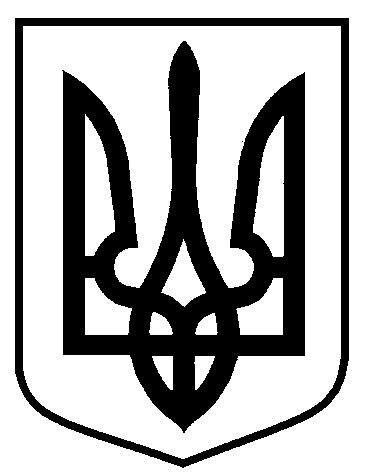 від                             № Про надання статусу дитини, позбавленої батьківського піклування, встановлення опіки, піклування та призначення  опікуна, піклувальника над дітьми, припинення піклування над дітьми, влаштування дитини на повне державне забезпечення, визнання деяких підпунктів рішень виконавчого комітету Сумської міської ради такими, що втратили чинність